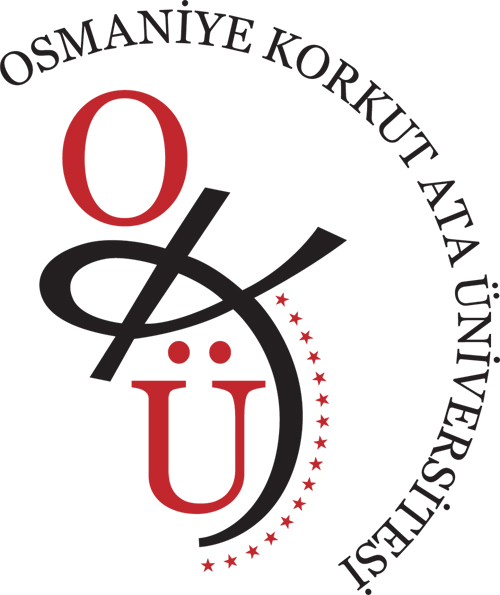 OSMANİYE KORKUT ATA ÜNİVERSİTESİFEN-EDEBİYAT FAKÜLTESİ DEKANLIĞITürk Dili ve Edebiyatı Bölümü BaşkanlığınaTürk Dili ve Edebiyatı Bölümü ………………………………..  nolu öğrencisiyim. 13-15 Eylül 2022 tarihlerinde yapılacak olan aşağıda kodu, adı ve öğretim elemanı belirtilen derslerden mezuniyet sınavına girmek istiyorum.	Gereğini arz ederim. ___/____/2022Adı Soyadı : ………………………………..İmzası       : …………………………………Adres: …………………………………………………….....................................…………………………………………………………………………………………………………………………………………………………………………Cep Tlf. No        : …………………………………………..T.C.  Kimlik No : …………………………………………..Mezuniyet Sınavına Gireceğim DerslerinNot: Beyan ettiğim bilgilerin doğru olmaması durumunda sınavımın geçersiz sayılmasını kabul ediyorum.KoduAdıÖğretim Elemanı